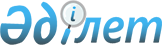 Об утверждении стандарта оказания государственной услуги "Назначение жилищной помощи"
					
			Утративший силу
			
			
		
					Постановление акимата района имени Габита Мусрепова Северо-Казахстанской области от 14 апреля 2008 года N 92. Зарегистрировано Управлением юстиции района имени Габита Мусрепова Северо-Казахстанской области 19 мая 2008 года N 13-5-72. Утратило силу - постановлением акимата района имени Габита Мусрепова Северо-Казахстанской области от 16 октября 2009 года N 250

      Утратило силу - постановлением акимата района имени Габита Мусрепова Северо-Казахстанской области от 16.10.2009 г. N 250

      В соответствии со статьей 1, 9-1, 15-1 Закона Республики Казахстан от 27 сентября 2000 года № 107 «Об админситративных процедурах» с постановлениями Правительства Республики Казахстан от 30 июня 2007 года № 558 «Об утверждении Типового стандарта оказания государственной услуги», № 561 «Об утверждении реестра государственных услуг, оказываемых физическим и юридическим лицам», акимат района ПОСТАНОВЛЯЕТ:



      1. Утвердить прилагаемый стандарт оказания государственной услуги - «Назначение жилищной помощи».



      2. Контроль за исполнением настоящего постановления возложить на Кушенова Айбека Оралбековича, заместителя акима района.



      3. Данное постановление направить в Управление юстиции района имени Габита Мусрепова для регистрации.



      4. Настоящее постановление вводится в действие по истечении десяти календарных дней после дня его первого официального опубликования.      Аким района                                 М. Тасмаганбетов

Утвержден постановлением акимата

района имени Габита Мусрепова

от 14 апреля 2008 года № 92

Стандарт оказания государственной услуги

«Назначение жилищной помощи»

1. Общие положения      1. Данный стандарт определяет порядок оказания государственной услуги назначение жилищной помощи- возмещение затрат по оплате содержания жилья (кроме содержания индивидуального жилого дома) и потребления коммунальных услуг (далее - государственная услуга).

      2. Форма оказываемой государственной услуги - частично автоматизированная.

      3. Государственная услуга оказывается на основании пункта 2 статьи 97 Закона Республики Казахстан «О жилищных отношениях» от 16 апреля 1997 года № 94-I

      4. Государственная услуга оказывается государственным учреждением «Отдел занятости и социальных программ района имени Габита Мусрепова Северо-Казахстанской области», село Новоишимское, улица Школьная, 19

      5. Формой завершения оказываемой государственной услуги, является договор (соглашение) о назначении жилищной помощи, либо уведомление об отказе.

      6. Данная государственная услуга предоставляется:

      Гражданам Республики Казахстан, оралманам, иностранным гражданам и лицам без гражданства, имеющие вид на жительство, постоянно проживающие в районе имени Габита Мусрепова Северо-Казахстанской области, являющиеся собственниками, нанимателями жилища из государственного жилищного фонда.

      7. Государственная услуга оказывается в следующие сроки:

      1) сроки оказания государственной услуги с момента сдачи потребителем необходимых документов – пятнадцать дней;

      2) максимально допустимое время ожидания в очереди при сдаче необходимых документов – двадцать минут;

      3) максимально допустимое время ожидания в очереди при

получении документов, как результат оказания государственной услуги – двадцать минут.

      8. Данная государственная услуга предоставляется бесплатно.

      9. Полная информация о порядке оказания государственной услуги и необходимых документах, а также образцы их заполнения располагаются на стенде в здании государственного учреждения «Отдел занятости и социальных программ района имени Габита Мусрепова Северо-Казахстанской области», находящегося по адресу: село Новоишимское, улица Школьная, 19.

      10. Государственная услуга предоставляется с понедельника по пятницу, с 9.00 до 18.00 часов. Перерыв на обед с 13.00 до 14.00 часов. Прием осуществляется в порядке очереди, без предварительной записи и ускоренного обслуживания.

      11. Помещения государственного учреждения «Отдел занятости и социальных программ района имени Габита Мусрепова Северо-Казахстанской области» располагаются на 2 этаже здания, имеются зал ожидания, места для заполнения документов, оснащенные стендами с перечнем необходимых документов и образцами их заполнения, кнопка вызова специалистов отдела, стулья в зале ожиданий, информационные стенды.

2. Порядок оказания государственной услуги      12. Для получения данной государственной услуги заявитель предоставляет:

      1) документ, удостоверяющий личность заявителя и всех членов его семьи и их копии, свидетельства о рождении детей и их копии;

      2) книгу регистрации граждан и ее копия;

      3) сведения о наличии собственности жилья, размере общей площади жилья;

      4) сведения о доходах семьи;

      5) сведения о расходах по оплате содержания жилья и коммунальных услуг на основании квитанций об оплате – коммунальных служб района.

      13. Бланки выдаются специалистом отдела занятости и социальных программ района имени Габита Мусрепова Северо-Казахстанской области, расположенного по адресу: село Новоишимское, улица Школьная, 19 кабинет № 3.

      14. Заявление с полным пакетом необходимых документов предоставляется в государственное учреждение «Отдел занятости и социальных программ района имени Габита Мусрепова Северо-Казахстанской области» по адресу: село Новоишимское, улица Школьная 19, кабинет № 3.

      15. Заявителю, сдавшему документы, выдается талон о принятии

заявления от заявителя подтверждающий, что заявитель сдал все необходимые документы для получения государственной услуги, в котором указана дата получения заявителем государственной услуги.

      16. Уведомление направляется почтой или  при личном посещении

государственного учреждения «Отдел занятости и социальных программ района имени Габита Мусрепова Северо-Казахстанской области» по адресу: село Новоишимское, улица Школьная, 19, кабинет № 3

      17. Основаниями для приостановления оказания государственной услуги является:

      - семьям: имеющим в частной собственности более одной единицы (доли) жилья (квартиры, дома); сдающим жилище в наем (поднаем); имеющим безработных, не зарегистрированных в уполномоченных органах по вопросам занятости; если расходы на оплату содержания жилища и потребления коммунальных услуг в пределах размера площади жилища, обеспечиваемой компенсационными мерами и размерами потребления коммунальных услуг в бюджете семьи, не превышают долю предельно допустимых расходов на эти цели.

3. Принципы работы      18. Деятельность отдела занятости и социальных программ основывается на соблюдении конституционных прав человека, вежливость, корректность, исчерпывающая информация об оказываемой государственной услуге, обеспечение сохранности, защиты и конфиденциальности информации о содержании документов потребителя.

4.Результаты работы      19. Результаты работы отдела занятости и социальных программ государственной услуги потребителям измеряются показателями качества и доступности в соответствии с приложением к настоящему стандарту.

      20. Целевые значения показателей качества и доступности государственных услуг, по которым оценивается работа государственного органа, учреждения или иных субъектов, оказывающих государственные услуги, ежегодно утверждаются специально созданными рабочими группами.

5. Порядок обжалования      21. В случае имеющихся претензий по качеству предоставления государственной услуги обжалование действия должностного лица осуществляется посредством обращения к руководителю государственного учреждения «Отдел занятости и социальных программ района имени Габита Мусрепова Северо-Казахстанской области» по адресу: село Новоишимское, улица Школьная, 19, кабинет № 1, или заместителю кабинет № 6.

      Акиму района имени Габита Мусрепова находящемуся по адресу: улица Абылай-хана № 28;

      Государственному учреждению «Департамент координации занятости и социальных программ Северо-Казахстанской области» – город Петропавловск, улица Абая, № 64.

      22. Руководитель государственного учреждения «Отдел занятости и социальных программ района имени Габита Мусрепова», кабинет № 1; заместитель начальника- кабинет № 6;

      Электронная почта: ro_celin@mail.online.kz

      Акиму района имени Габита Мусрепова находящегося по адресу: улица Абылай-хана № 28;

      Департамент координации занятости и социальных программ Северо-Казахстанской области – город Петропавловск, улица Абая, № 64. 

      23. Принятая жалоба регистрируется в журнале регистрации писем, жалоб и заявлений физических лиц отдела занятости и социальных программ в установленные законодательством сроки. О результатах рассмотрения жалобы заявителю сообщается в письменном виде при личном посещении.

6. Контактная информация      24. Адрес начальника государственного учреждения «Отдел занятости и социальных программ района имени Габита Мусрепова Северо-Казахстанской области», село Новоишимское, улица Школьная, 19, кабинет № 1.

      адрес электронной почты: ro celin@mail.online.kz,

      Начальник учреждения - телефон 21060;

      Заместитель начальника: телефон 23009, кабинет № 6;

      Акиму района имени Габита Мусрепова находящемуся по адресу: улица Абылай-хана 28

      Государственному учреждению «Департамент координации занятости и социальных программ Северо-Казахстанской области» – город Петропавловск, улица Абая, № 64.

Приложение

к стандарту оказания

государственной услугиТаблица. Значения показателей качества и доступности
					© 2012. РГП на ПХВ «Институт законодательства и правовой информации Республики Казахстан» Министерства юстиции Республики Казахстан
				Показатели качества и

доступностиНормативное

значение

показателяЦелевое

значение

показа-

теля в

последую-

щем годуТекущее

значение

показателя

в отчетном

году12341. Своевременность1. Своевременность1. Своевременность1. Своевременность1.1. Процентная (доля) случаев предоставления услуги в установленный срок с момента сдачи документа9595951.2. Процентная (доля) потребителей, ожидавших получения услуги в очереди не более 40 минут9595952. Качество2. Качество2. Качество2. Качество2.1. Процентная (доля) потребителей, удовлетворенных качеством процесса предоставления услуги9595952.2. Процентная (доля) случаев правильно оформленных документов должностным лицом (произведенных начислений, расчетов и т.п.)9595953. Доступность3. Доступность3. Доступность3. Доступность3.1. Процентная (доля) потребителей, удовлетворенных качеством и информацией о порядке предоставления услуги9585803.2. Процентная (доля) случаев правильно заполненных потребителем документов и сданных с первого раза9585803.3. Процентная (доля) услуг информации, о которых доступно через Интернет0004. Процесс обжалования4. Процесс обжалования4. Процесс обжалования4. Процесс обжалования4.1. Процентная (доля) обоснованных жалоб к общему количеству обслуженных потребителей по данному виду услуг515204.2. Процентная (доля) обоснованных жалоб, рассмотренных и удовлетворенных в установленный срок8545334.3. Процентная (доля) потребителей, удовлетворенных существующим порядком обжалования--674.4. Процентная (доля) потребителей, удовлетворенных сроками обжалования--675. Вежливость5. Вежливость5. Вежливость5. Вежливость5.1. Процентная (доля) потребителей, удовлетворенных вежливостью персонала958580